IEEE TRANSACTIONS ON EDUCATIONCall for PapersSpecial Issue on Increasing the Socio-Cultural Diversity of Electrical and Computer Engineering and Related FieldsExtended Abstract Submission Deadline: 31 May 2017Guest EditorsLaura Bottomley (Lead Guest Editor), North Carolina State University (laurab@ncsu.edu)Shannon Chance, Dublin Institute of Technology, (shannon.chance@dit.ie)Karen Panetta, Tufts University, (karen@computer.org)Bill Williams, Instituto Politécnico de Setúbal and CEG-IST, Universidade de Lisboa, Portugal, (bill.williams@estbarreiro.ips.pt)OverviewThe IEEE Transactions on Education solicits original manuscripts for a Special Issue addressing socio-cultural diversity of all types. Diversity in terms of gender, ethnicity and other socio-cultural aspects is an area of great concern in the engineering world. With respect to diversity, engineering overall has improved in recent years, but the fields related to IEEE have lagged. As an example, consider that enrollment in U.S. first-year engineering classes has averaged near 20% female students, while Electrical and Computer Engineering (ECE) enrollment has averaged 11%. The need for increased diversity in engineering is acute for several compelling reasons. One is the need for more engineers in general, but perhaps the most important reason is that the best solutions to difficult problems come from a diverse set of minds working together.TopicsTopics of interest for this Special Issue include, but are not limited to:Improving participation of underrepresented groups in fields of interest to IEEE, which include, but are not limited to computer science, electrical engineering, computer engineering, software engineering, biomedical engineering. Underrepresented groups vary by country and/or region, but include:WomenMinorities for which underrepresentation varies by country and or regionLGBTQClassroom techniques supportive of diverse learners with specific application to fields of interest to IEEEEfforts in K-12 (or equivalent) to promote diversity in fields of interest to IEEEPromoting innovation by women Promoting innovation by underrepresented minoritiesNovel teaching pedagogies that apply research on learning and teaching and impact students differentially by groupManuscripts can refer to general engineering-related topics, but must demonstrate applicability to Electrical and Computer Engineering (ECE) and closely related fields.Submission CriteriaInitial submissions should be in the form of extended abstracts (i.e., 3-5 pages). For those extended abstracts accepted by the guest editors, authors will be expected to submit full papers. Authors should clearly address the following criteria:Submissions are expected to identify their contributions to one of three areas of scholarship: discovery, integration, or application. Authors are referred to the Author Resource website (http://sites.ieee.org/review-criteria-toe/) for more information on selecting the appropriate area of scholarship.Papers should support contributions and assertions with compelling evidence and provide explicit, transparent descriptions of the processes through which the evidence is collected, analyzed, and interpreted. While characteristics of compelling evidence cannot be described to address every conceivable situation, assessment of the work being reported must generally go beyond student self-report and attitudinal data. Case studies will be considered for acceptance, but must present compelling evidence to support key assertions, in addition to describing the initiative.Scholarly position papers will also be considered, as long as they contain arguments with sound theoretical justification.Extended abstracts must be submitted electronically to the Transactions’ ScholarOne web site at http://mc.manuscriptcentral.com/te-ieee no later than Wednesday, 31 May 2017, with Select “Special Issue” as “Manuscript Type” in the corresponding menu during submission. For identification purposes the authors’ cover letter must include the statement: "This is a submission to the Special Issue on Increasing Socio-Cultural Diversity”.Please contact Dr Kirsty Mills, dr.kirsty.mills@ieee.org if you need assistance during the submission processInformation on the journal and information for authors can be found starting at http://ieeexplore.ieee.org/xpl/RecentIssue.jsp?punumber=13. Timeline31 May 2017: Extended abstracts are due on or before Wednesday, 31 May 2017. Extended abstracts are 3-5 pages that describe intended contributions and what evidence and/or arguments will be used to support the contributions. Extended abstracts should be submitted to the manuscript portal for the IEEE Transactions on Education, https://mc.manuscriptcentral.com/te-ieee.30 June 2017: Authors will be notified of the editorial decision on their extended abstract by 30 June 2017.31 August 2017: Authors invited to submit a full paper based on their extended abstracts should submit their manuscript by Tuesday, 31 August 2017. Manuscripts should be submitted to the manuscript portal for the IEEE Transactions on Education, https://mc.manuscriptcentral.com/te-ieee. Manuscripts will then be peer reviewed using the published review criteria. Invitation to submit a paper based on a proposal does not guarantee acceptance for publication.15 December 2017: Editorial decisions on the manuscripts are expected to be made by 15 December 2017.May 2018: Expected publication of the special issue.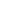 